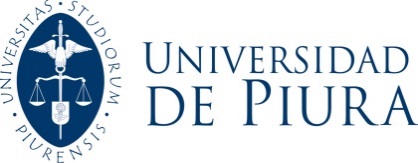 			Solicitud de	 ADMISIÓN AL PROGRAMA DE DOCTORADO EN EDUCACIÓN.					Convocatoria 2024.Dra. Claudia Mezones RuedaDirectoraPrograma de Doctorado en EducaciónEstimada Directora: ……………………………………………………………………………………………………, identificado (-a) con DNI ………………………………, me presento ante usted y expongo:Que cumplo con los requisitos para postular a una vacante del programa de Doctorado en Educación de la facultad de Ciencias de la Educación de la Universidad de Piura, convocatoria 2024.Mi interés en cursar el programa de doctorado en Educación se centra en ………………………………………….…………………………………………………………………………………………………………………………………………………………….…………………………………………………………………………………………………………………………………………………………….…………………………………………………………………………………………………………………………………………………………….Por lo que, SOLICITO la admisión al programa de Doctorado en Educación, convocatoria 2024._____________________________________(FIRMA)Piura, ……… de ……………………………. de 2024